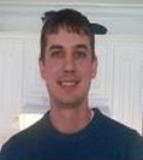 Devin J. Gauzy2318 Rabbit Trail DriveWashington, MO 63090ObjectiveA position in information technology or other field that will lead to work as a manager for a successful company.EducationBachelor of Science in Business Administration	          Major:  Management Information SystemsSoutheast Missouri State University—May 2007	   Related Coursework:System Analysis and Design		Visual Basic Programming		   Management Information Systems	Networking - Active Directory/NT ManagerPrinciples of Management                               	Telecommunications ManagementProduction and Operations ManagementAdvanced Webpage Design Business LawBusiness and Database SystemsBusiness Projects:  Long Formal Report on Best Graduate MBA Colleges, Statistical Analysis of Computer Lab Usage On-Campus, Personal Student Portfolio, System Design Proposal, Wireless Security Presentation.ExperienceACE, ESL Teacher, Daegu, South Korea 2013-2013Taught elementary students.Prepared PowerPoint presentations and taught demonstration classes.Club Z! Tutor, Sullivan, MO 2012-2012Tutored elementary school students after school.Gave assessments tests.You & I, ESL Teacher, Daegu, South Korea 2011-2012Taught elementary and middle school students.Prepared and taught demonstration classes.Discovery Prep School, ESL Teacher, Daegu, South Korea 2009-2010Taught elementary, middle school, and high school students.Fixed computer problems.Farm Worker, Jim Gauzy Farm/G & L Auto Sales, Gerald, MO 2007-PresentCut grass, put up hay, fed cows, painted, etc.Cleaned and did minor repair on cars.Independent Computer Work, Gerald, MO 2007-PresentWorked on computers – Replaced and troubleshooter of hardware/software.Computer Lab Assistant, Southeast Missouri State University, Cape Girardeau, MO 2005-2006Troubleshooter of Microsoft Office software – Word, Access, PowerPoint, Excel… Printer Maintenance – Fixed technical issues when printer failed.Fixed basic PC hardware and reported major issues – Mice, keyboards, towers.Physically secured the lab from intruders – Locked necessary doors and checked IDs.Minivan Seat Technician, Integram, Inc., Pacific Missouri, 2005 (Summer Job)Rapidly assembled Chrysler Minivan seats.Prepared for vehicle installation.Stockroom Clerk, Gerald Industries, Gerald, MO, 2002-2004Ran stockroom, drove forklift, and maintained inventory.Assembled parts for spray hosesPersonal QualitiesInterests:  running, hunting, lifting, ultimate frisbee, and Web site design.Memberships:  Sigma Nu (social), served as fundraising chairman and juror; Running Club, served as secretary; Young Entrepreneurs, served as fundraising chairman, Ultimate Frisbee ClubPersonal and professional references happily furnished upon request.Devin J. Gauzy2318 Rabbit Trail DriveWashington, MO 63090ReferencesMr. Tim J. Prow, Supervisor 				Professor Nancy K. LegrandGerald Industries, Inc. 					Management & Marketing Department625 West Industrial Drive					Southeast Missouri State UniversityGerald, MO 63037 					Cape Girardeau, MO 63701Telephone:  573.764.2262					Telephone:  573.651.2095E-mail: tprow@dema.com					Email:  nlegrand@semo.eduMrs. Sharon M. Hale, Lab Coordinator/College Support	Funeral Director Kevin ScegoSoutheast Missouri State University			Pitman Funeral HomeOne University Plaza					82 Lemans CT.Cape Girardeau, MO 63701 				Lake Saint Louis, MO 63367		Telephone:  573.651.2112					Telephone:  573.291.6320Email:  smhale@semo.edu 				Email:  morticianokc@facebook.com